食物アレルギー調査票令和5年　　月　　日提出〇　食物アレルギー等の状態問１　食物アレルギーはありますか。　　　（はい ・ いいえ）　　※いいえの方は　問8にお進みください。問２　原因品目は何ですか（該当するものに〇をつけてください）問３　問2を記入された方に伺います。原因品目を食した時に現れる症状はどのようなものですか。　　　例（　　　卵　　　）　〈　　かゆみ　　〉　（　　　　　　）　〈　　　　　　　　〉　　　　（　　　　　　　）　〈　　　　　　　〉　（　　　　　　）　〈　　　　　　　　〉　　　　（　　　　　　　）　〈　　　　　　　〉　（　　　　　　）　〈　　　　　　　　〉問4　問１で食物アレルギーがあると回答された方に伺います。　　　医師の診察・検査により食物アレルギーと診断されていますか。（はい　・　いいえ）問5　問4で「はい」と回答された方に伺います。最後に受診した時期：　　　　　年　　月　　日医療機関への受診頻度：（　　　　　　　　　　　　　　　　　　　　　　　　　　）問6　アレルゲンが特定されており、医師から食事療法を指示されていますか。（はい ・ いいえ）問7　家庭での食事で対応食品目（卵・乳・落花生など）を除去等していますか。　　　（はい　・いいえ）問8　アナフィラキシー状態になったことがありますか。　　（はい　・　いいえ）　　　　・回数　　回（直近の発症年月日：　　　年　　　月　　　日）　　　　・原因　　　□　食物　　□　昆虫刺傷　　　□ラテックス（天然ゴム）　　□運動　　　　・症状　　□かゆみ　　□じんましん　　□腹痛　　□嘔吐　　□喘鳴（ぜいぜいする）　　　　　□その他（具体的に　　　　　　　　　　　　　　　　　　　　　　　　　　）※アナフィラキシー状態とは突然（数分～数時間）、皮膚や粘膜の症状があらわれ、さらに、呼吸器系の症状あるいは血圧の低下などのうち少なくとも1つの症状がある場合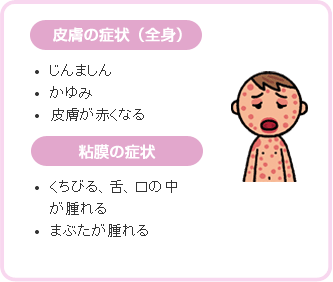 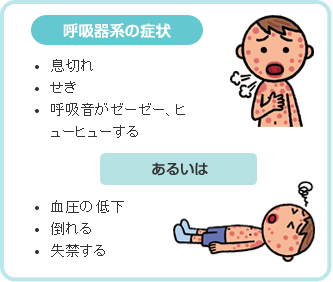 ※いいえの方は問10に進んでください。問9　問8でアナフィラキシー状態になったことがあると回答した方に伺います。　アナフィラキシー状態の中でも特に重篤な血圧低下による意識の低下や、脱力を伴うアナフィラキシー状態になったことはありますか。　　　　（はい　・　いえ）　　　　・回数　　　　回（直近の発症年月日　　　　年　　月　　日）　　　　　　・原因　　□食物　　□昆虫刺傷　　□医薬品　　□ラテックス（天然ゴム）□運動　　　　・症状　　□呼吸困難　　□血圧低下　　□意識喪失　　□呼吸停止　　　　　　　　□その他（具体的に　　　　　　　　　　　　　　　　　　　　　　　　　　）問10　普段、学校に持ってきている薬はありますか。　　（はい　・　いいえ）　　　　□内服薬　　□外用薬　　□吸入薬　　□エピペン　　　　　　　　　その他（具体的に　　　　　　　　　　　　　　　　　　　　　　　　　　　）問11　アレルゲンが特定されており、医師から食事療法を指示されていますか。（はい ・ いいえ）問12　家庭での食事で対応食品目（卵・乳・落花生など）を除去等していますか。　　　（はい ・ いいえ）質問は以上です　　　　　　　　　　　　　　　ご協力いただきありがとうございましたクラブ名富岡町放課後児童クラブ生年月日生年月日　　　　年　　月　　日生　　　　年　　月　　日生　　　　年　　月　　日生　　　　年　　月　　日生　　　　　　　　　　　　男　　　　　　　　　　　　　　　　　　女続柄学校名緊急連絡先　１　　　　　　　　　　　自宅　　携帯　　　　　　　　　　　自宅　　携帯緊急連絡先　２緊急連絡先　２　　　　　　　　　　　　　　　　自宅　　携帯　　　　　　　　　　　　　　　　自宅　　携帯　　　　　　　　　　　　　　　　自宅　　携帯かかりつけの病院表示義務7品目卵　・　乳　・　小麦　・　落花生　・　えび　・　かに　・そば表示推奨2１品目あわび　・　いか　・　オレンジ　・　キウイ　・　牛肉　・　クルミ　・さけ　・さば　・　ゼラチン　・　大豆　・　鶏肉　・　バナナ　・　豚肉　まつたけ　・　もも　・　やまいも　・　りんご　・　ごま　・　カシューナッツ　・　アーモンド　・　いくらその他（上記以外）